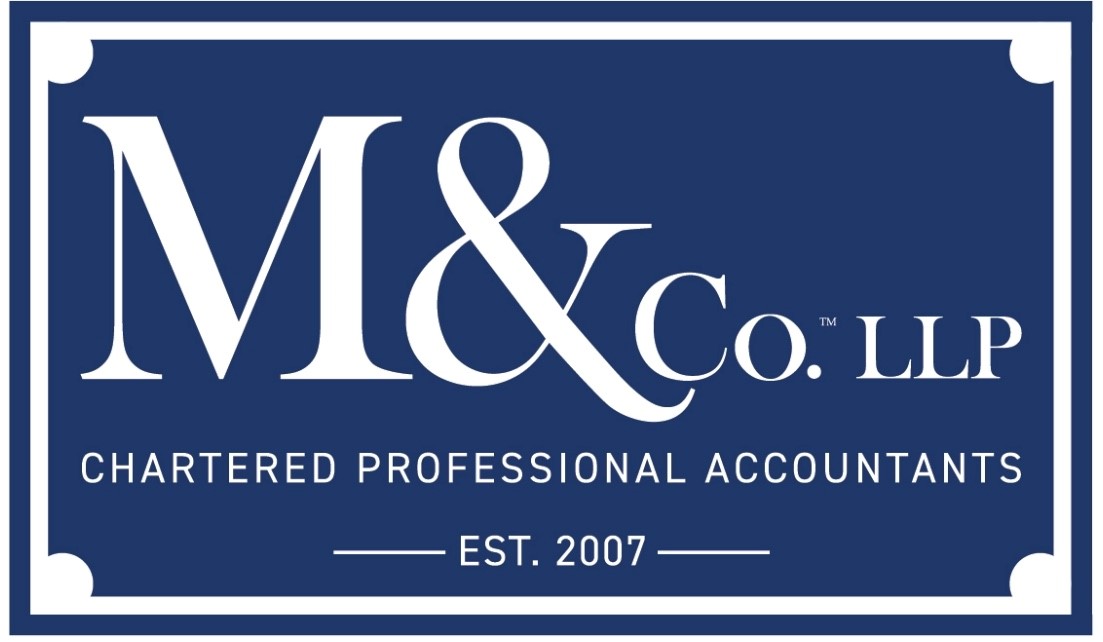 Here is what we would need to get you started. Please email back answers and information for the following to the Partner on your file. Sign form T1013 Authorization – this allows me to represent your with CRA and access your information with their network. This form can be downloaded from the Resource Section of our Website.Full nameDate of BirthSocial Insurance NumberMarital statusPersonal and preferred email addressAre you registered for CRA My Account? If not, please register at the following CRA link: https://www.canada.ca/en/revenue-agency/services/e-services/e-services-individuals/account-individuals.html Do you want to register for CRA email notifications? If yes, let me know the preferred email address. Name of spouse, Date of Birth, SIN, approximate income of spouseName, SIN, Date of birth of all dependentsCurrent mailing and living addressLet us know if you moved, purchased, or sold a property from last yearDo you own any foreign property or bank/investment accounts with a cost over $100,000 Cdn?Prior year personal tax return copyAll tax slips for the current yearList of all donation amounts and to whomList of rent paid or property taxes paid for the yearLet us know if you have any investment rental properties, if Yes, please download the Rental Worksheet on the Resources section of our websiteLet us know if you have any self-employed income, if Yes, please download the Income Expense Worksheet on the Resources section of our website